Name: ________________________________________			Date: _____________________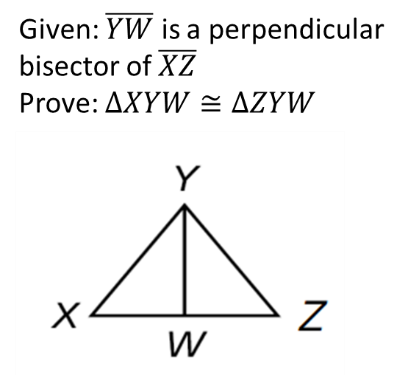 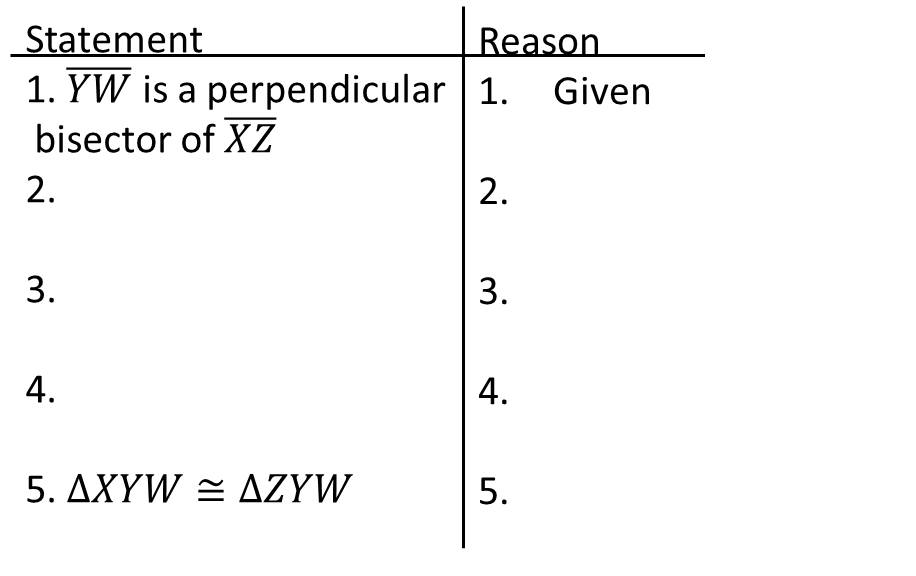 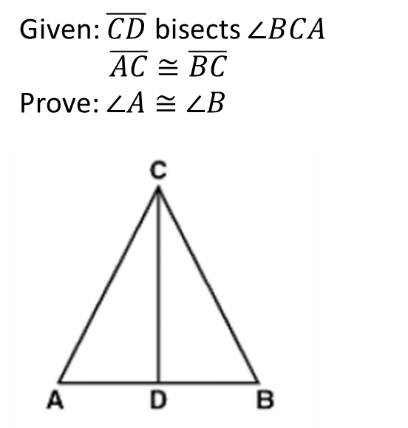 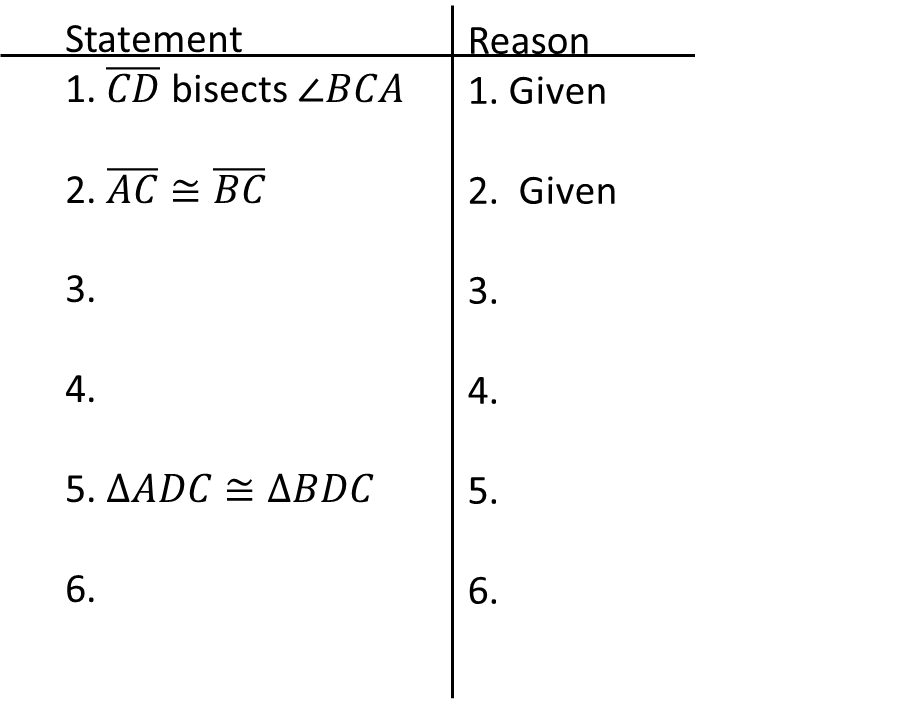 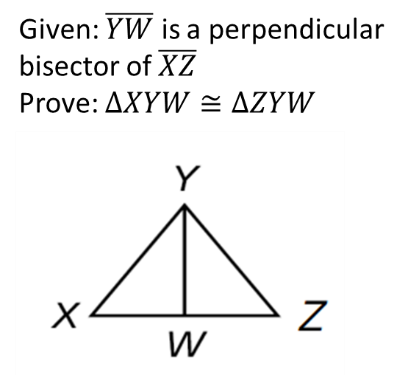 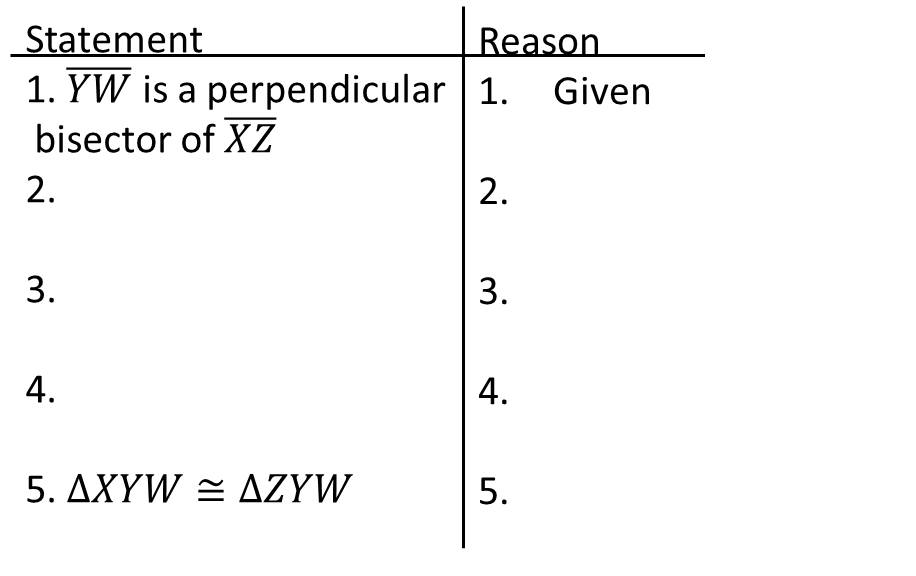 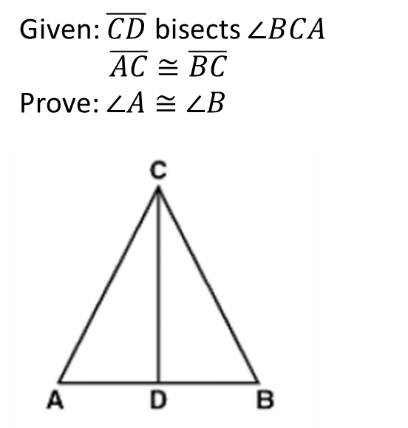 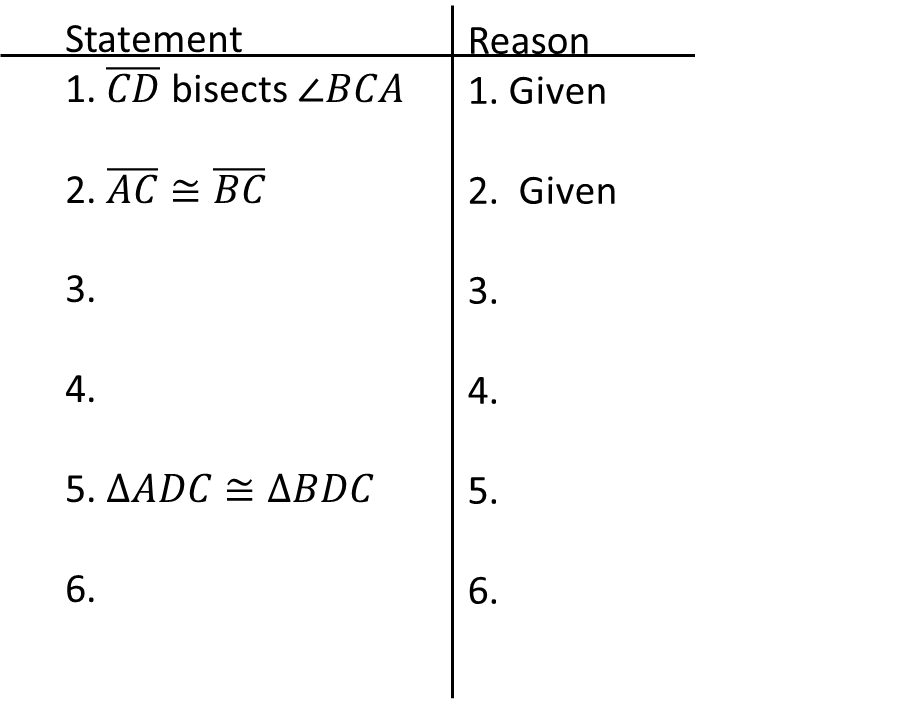 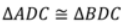 Name: ________________________________________			Date: _____________________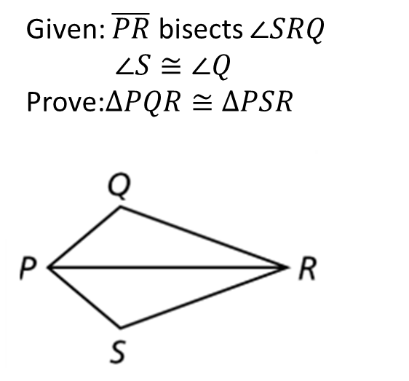 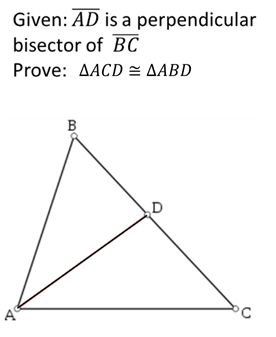 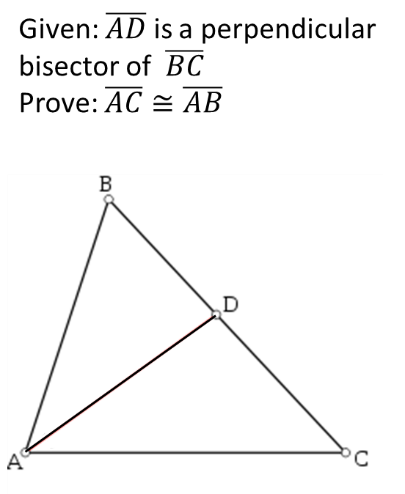 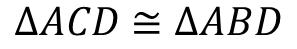 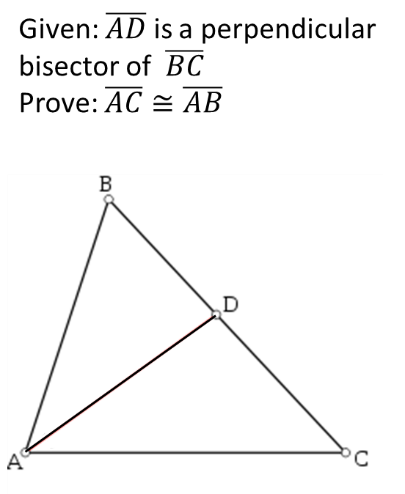 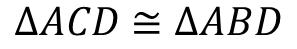 